Find the midpoint of the segment AB between the points A(-1,-3) and B(15,11). Find the area of the right triangle with vertices A(6,-3), B(-3,5), and C(1,-5).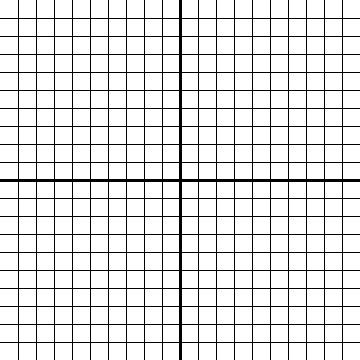  Find the type of quadrilateral with the vertices A(1,1), B(1,0), C(-3,0), and D(-3,1). Find the equation of the upper half of the circle (x-4)2 + (y+7)2 = 39. For the given circle, x2 + y2 – 4x – 6y + 4 = 0, find the x- and y- intercepts.   If three consecutive vertices of a parallelogram are A(-3,-1), B(1,1), and C(-1,4), find the fourth vertex.   Find a general form of an equation of the line through the point A(-2,5) with the x-intercept 0.   If a and h are real numbers, find , h ≠ 0 if f(x) = 6x – 9. If a is a positive real number, find g if g(x) = 6x2. Determine whether f is even, odd, or neither.  f(x) = 5x5 – 3x4 Let f(x) = -x2, g(x) = 4x – 8.  Find( )(5). Let f(x) = |x|, g(x) = -5.  Find (g◦f)(x). Let f(x) = x3 + 7, g(x) =   Find (g◦f)(x). Find the standard equation of a parabola that has vertical axis and satisfies the conditions:  x-intercepts -1 and 3, highest point has y-coordinate 2. An object is projected vertically upward from the top of a building 81 feet high with an initial velocity of 80 ft/sec.  Find its maximum distance above the ground.   A doorway has the shape of a parabolic arch and is 16 feet high at the center and 8 feet wide at the base.  If a rectangular box 15 feet high must fit through the doorway, what must be the maximum width of the box? Determine whether the function f(x) = is one-to-one. Ventilation is an effective way to improve indoor air quality.  In nonsmoking restaurants, air circulation requirements are given by the function V(x) = 35x, where x is the number of people in the dining area.  Find V-1.  Use V-1 to determine the maximum number of people that should be in a restaurant having a ventilation capability of 2,700 ft3/min. y is directly proportional to x and inversely proportional to the sum of r and s, if x=5, r=3, and s=2, then y = 20.  Find k. Find the point with coordinates of the form (2a, a) that is in the third quadrant and is a distance 9 from P(2,5). Find the inverse function of f(x) =  +2.